Write Article Title HereAuthorName1, AuthorName2*Affiliated Institute 1admin@scrs.com, 2conf@scrs.comAbstractThe Gbest-guided Artiﬁcial Bee Colony (GABC) algorithm is a latest swarm intelligence-based approach to solve optimization problem. In GABC, the individuals update their respective positions by drawing inspiration from the global best solution available in the current swarm. The GABC is a popular variant of Artiﬁcial Bee Colony (ABC) algorithm and is proved to be an efﬁcient algorithm in terms of convergence speed. But, in this strategy, each individual is simply inﬂuenced by the global best solution, which may lead to trap in local optima. Therefore, in this paper, a new search strategy, namely “Fully Informed Learning" is incorporated in the onlooker bee phase of ABC algorithm. The developed algorithm is named as Fully Informed Artiﬁcial Bee Colony (FABC) algorithm. To validate the performance of FABC, it is tested on 20 well known benchmark optimization problems of different complexities. The results are compared with GABC and some more recent variants of ABC. The results are very promising and show that the proposed algorithm is a competitive algorithm in the ﬁeld of swarm intelligence-based algorithms.Keywords: First Keyword, Second Keyword, Third Keyword (Minimum four keywords, Apply Style: keywords).IntroductionThe Gbest-guided Artiﬁcial Bee Colony (GABC) algorithm is a latest swarm intelligence-based approach to solve optimization problem. In GABC, the individuals update their respective positions by drawing inspiration from the global best solution available in the current swarm. The GABC is a popular variant of Artiﬁcial Bee Colony (ABC) algorithm and is proved to be an efﬁcient algorithm in terms of convergence speed. But, in this strategy, each individual is simply inﬂuenced by the global best solution, which may lead to trap in local optima. Therefore, in this paper, a new search strategy, namely “Fully Informed Learning" is incorporated in the onlooker bee phase of ABC algorithm. The developed algorithm is named as Fully Informed Artiﬁcial Bee Colony (FABC) algorithm. To validate the performance of FABC, it is tested on 20 well known benchmark optimization problems of different complexities. The results are compared with GABC and some more recent variants of ABC. The results are very promising and show that the proposed algorithm is a competitive algorithm in the ﬁeld of swarm intelligence-based algorithms. The Gbest-guided Artiﬁcial Bee Colony (GABC) algorithm is a latest swarm intelligence-based approach to solve optimization problem. In GABC, the individuals update their respective positions by drawing inspiration from the global best solution available in the current swarm. The GABC is a popular variant of Artiﬁcial Bee Colony (ABC) algorithm and is proved to be an efﬁcient algorithm in terms of convergence speed. But, in this strategy, each individual is simply inﬂuenced by the global best solution, which may lead to trap in local optima. Therefore, in this paper, a new search strategy, namely “Fully Informed Learning" is incorporated in the onlooker bee phase of ABC algorithm. The developed algorithm is named as Fully Informed Artiﬁcial Bee Colony (FABC) algorithm. To validate the performance of FABC, it is tested on 20 well known benchmark optimization problems of different complexities. The results are compared with GABC and some more recent variants of ABC. The results are very promising and show that the proposed algorithm is a competitive algorithm in the ﬁeld of swarm intelligence-based algorithms.METHODS: Text Layout-Times New Romans, 12-point (About Title)Text layout and formatting guide:paper size is A4 (21 cm × 29.7 cm).Margins—top, bottom—should be set to 3cm and 2.15cm respectively.Margins— left, and right—should be set to 2.75 cm for each.The paper must be single column, single spaced (except for the headings as outlined below).Font is Georgia.Use 17 pt font size for the title.Use 12 pt font size for author line, Use 10 pt affiliation, abstract title Use 9 pt for abstract text, keywords and references.Use 10 pt font size for all main content except for special symbols and mathematical equations.Use British English or American English spellings throughout your manuscript, but not both.Table 1. Table captions should be placed above the tables.RESULTSDisplayed equations are centered and set on a separate line. 	x + y = z	(1)Please try to avoid rasterized images for line-art diagrams and schemas. Whenever possible, use vector graphics instead (see Fig. 1).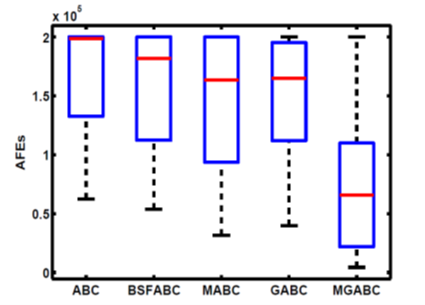 Figure 1. AFE representation through Boxplots.DISCUSSIONFor citations of references, we prefer the use of square brackets and consecutive numbers. Citations using labels or the author/year convention are also acceptable. The following bibliography provides a sample reference list with entries for journal articles [1].ReferencesFigueredo, A. J. and Wolf, P. S. A. (2009). Assortative pairing and life history strategy -a cross-cultural study. Human Nature, 20:317–330.Heading levelExampleFont size and styleA 3.53E+001.00E-01B2.24E-021.29E-02C2.91E-024.70E-03D6.62E-169.19E-16E2.30E+011.55E+01